GUIA Nº14 INGLÉS6° GRADENAME: ______________________________________   DATE:____________________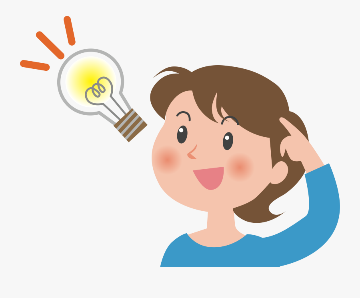 There are different ways to express quantity. Some of them are:Hay diferentes formas de expresar cantidad. Algunas de ellas son:Numbers (Números)Quantifiers (cuantificadores)Plurals (Plurales)Quantifiers are expressions that indicate quantity without using numbers.Los cuantificadores son expresiones que indican cantidad sin usar números.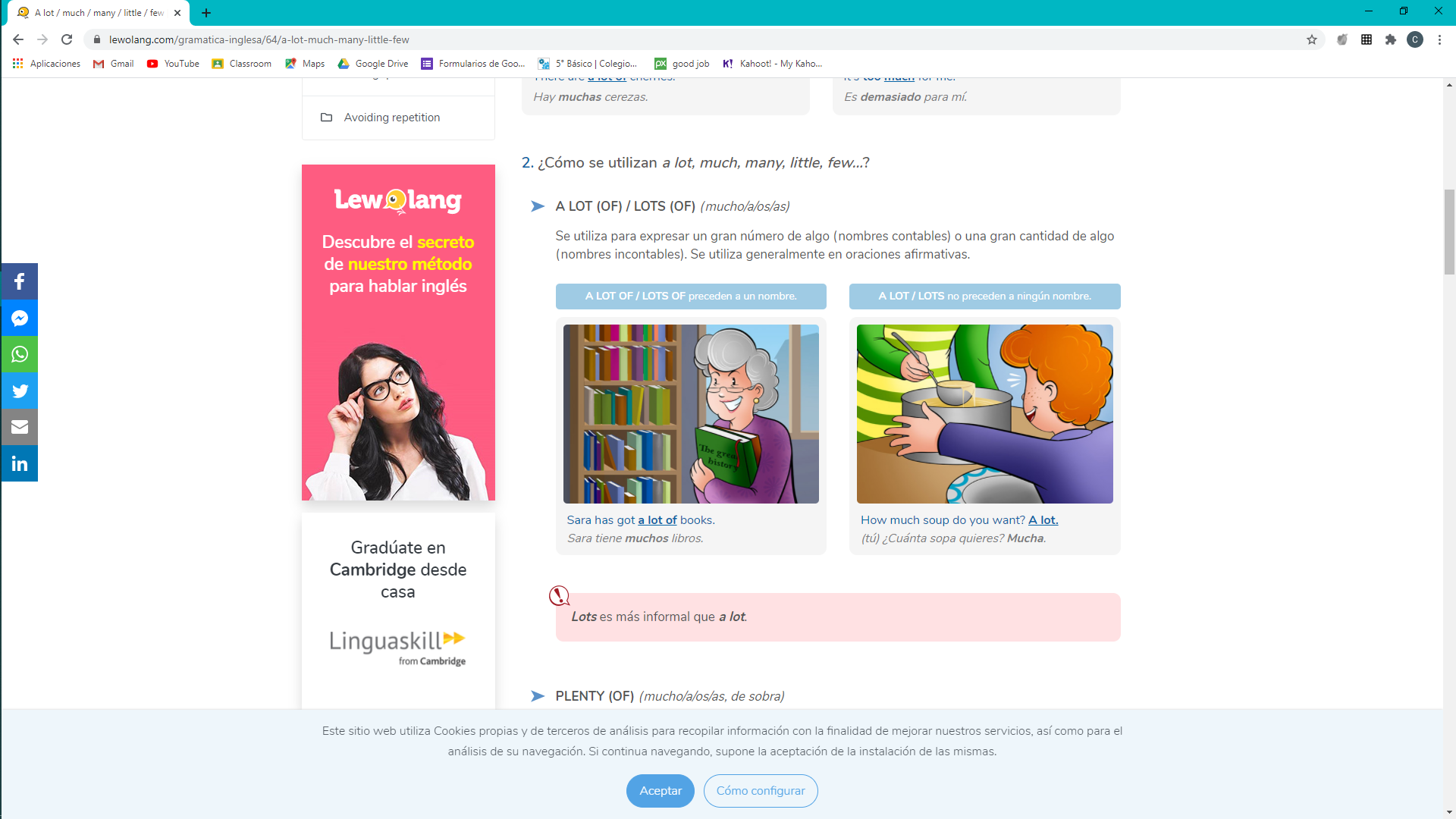 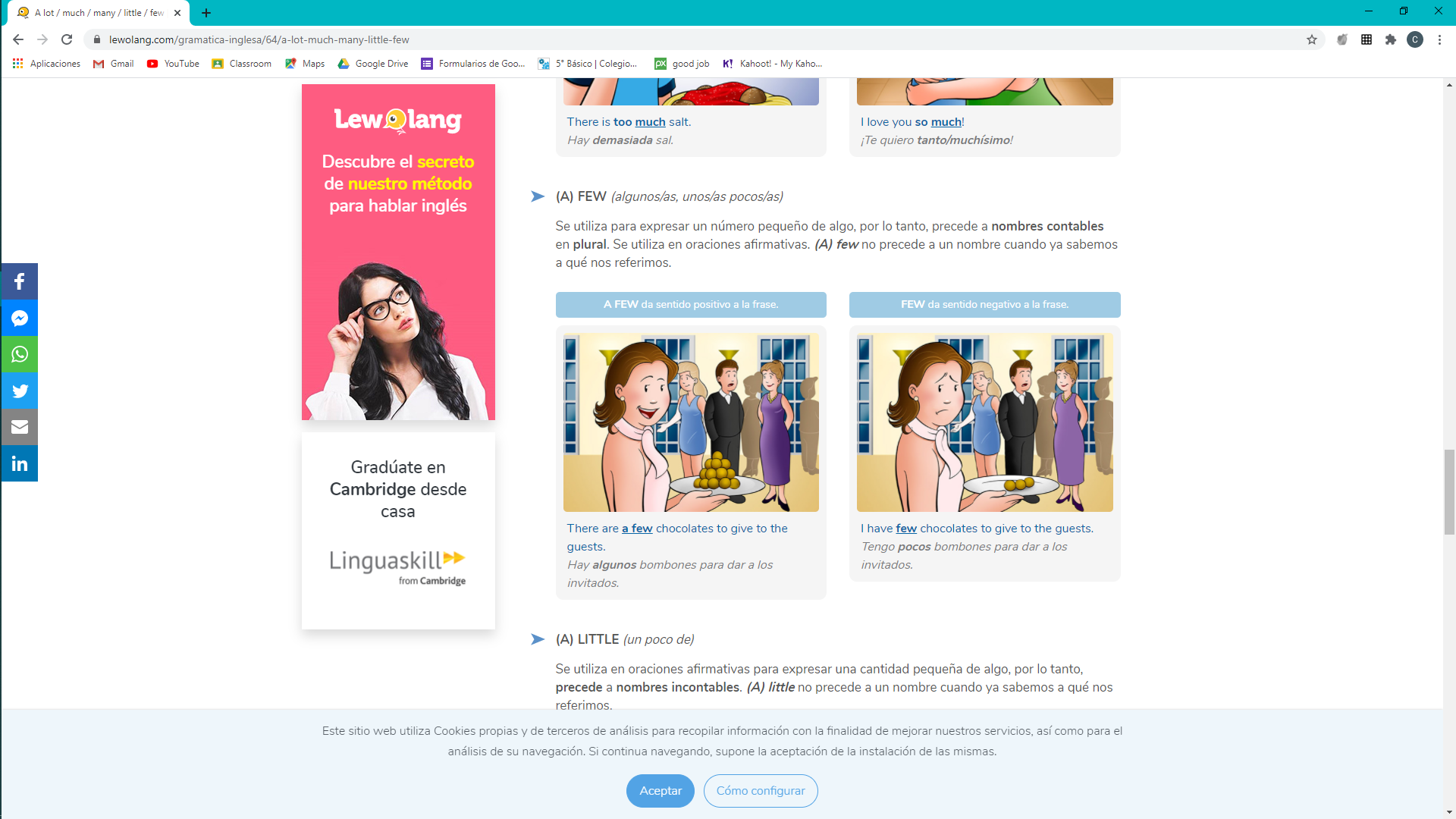 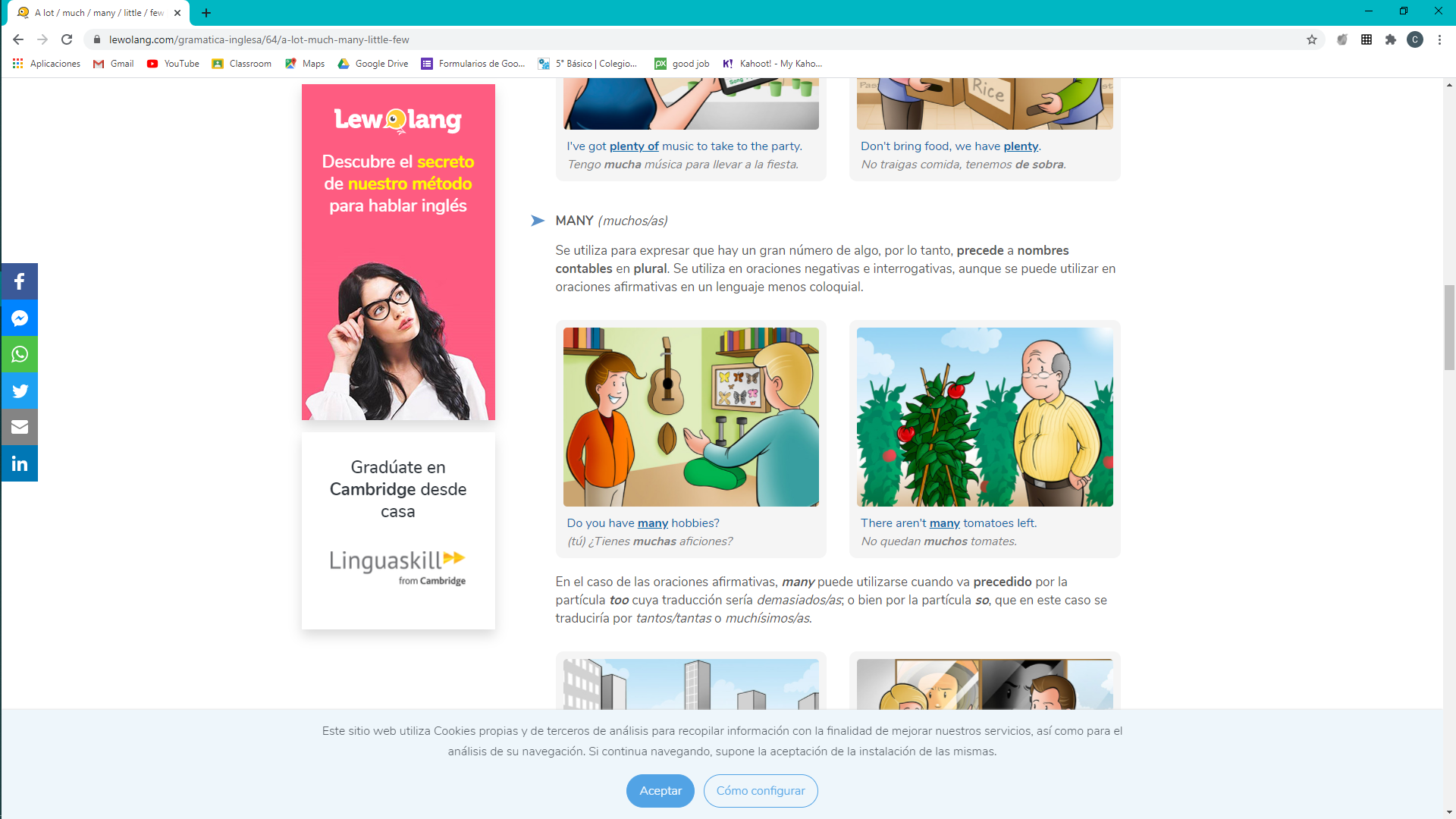 We use plurals when there is more than one thing. We usually add a letter “s” at the end of the word.Usamos los plurales cuando hay más de una cosa. Usualmente agregamos una letra “s”al final de la palabra.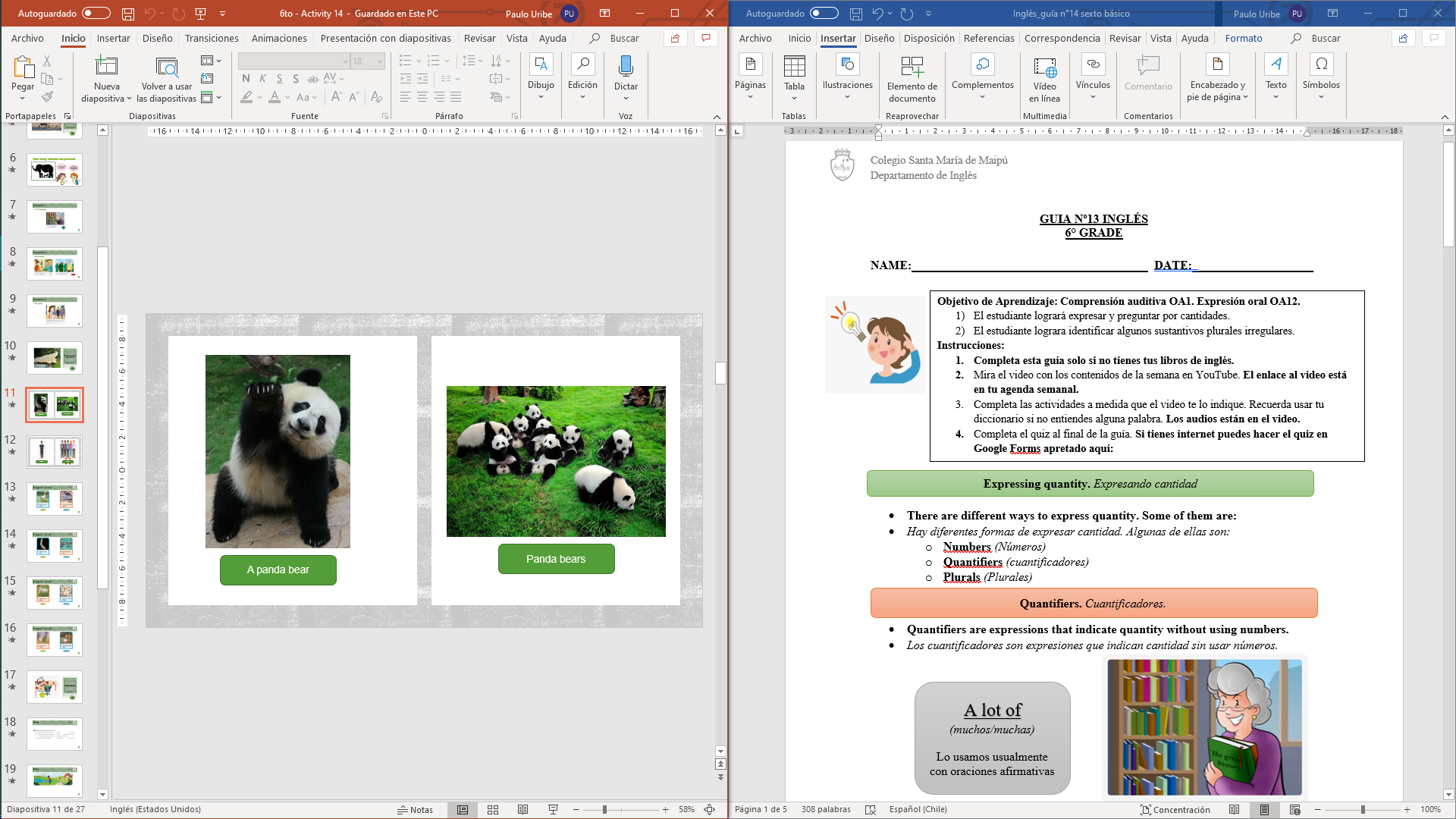 There are some plurals that change completely and some that don’t change at all. We call these plurals “irregular plurals”. Look at the examples:Hay algunos plurales que cambian completamente y otros que no cambian en nada. A estos plurales les decimos “plurales irregulares”. Mira los ejemplos: 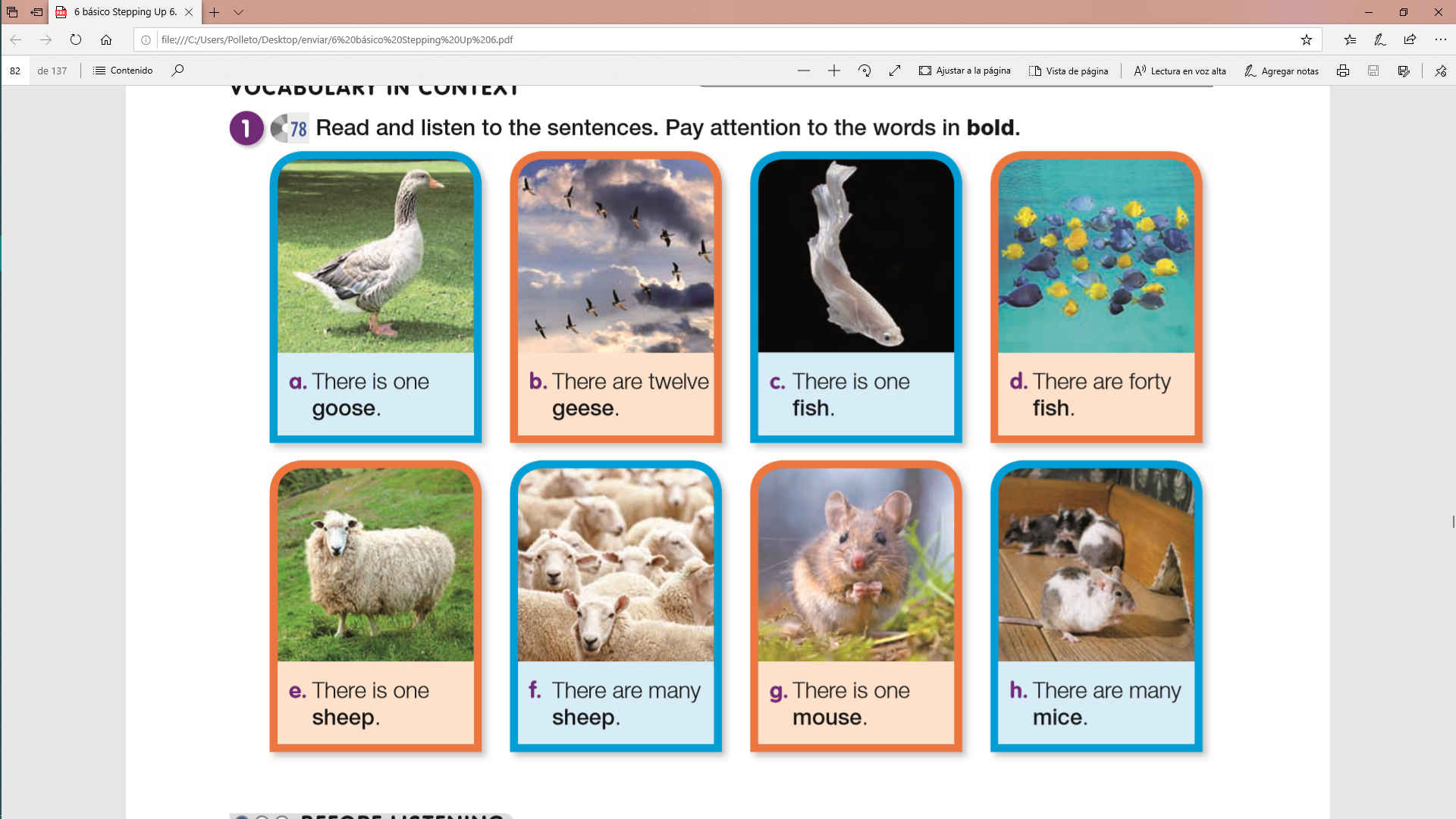 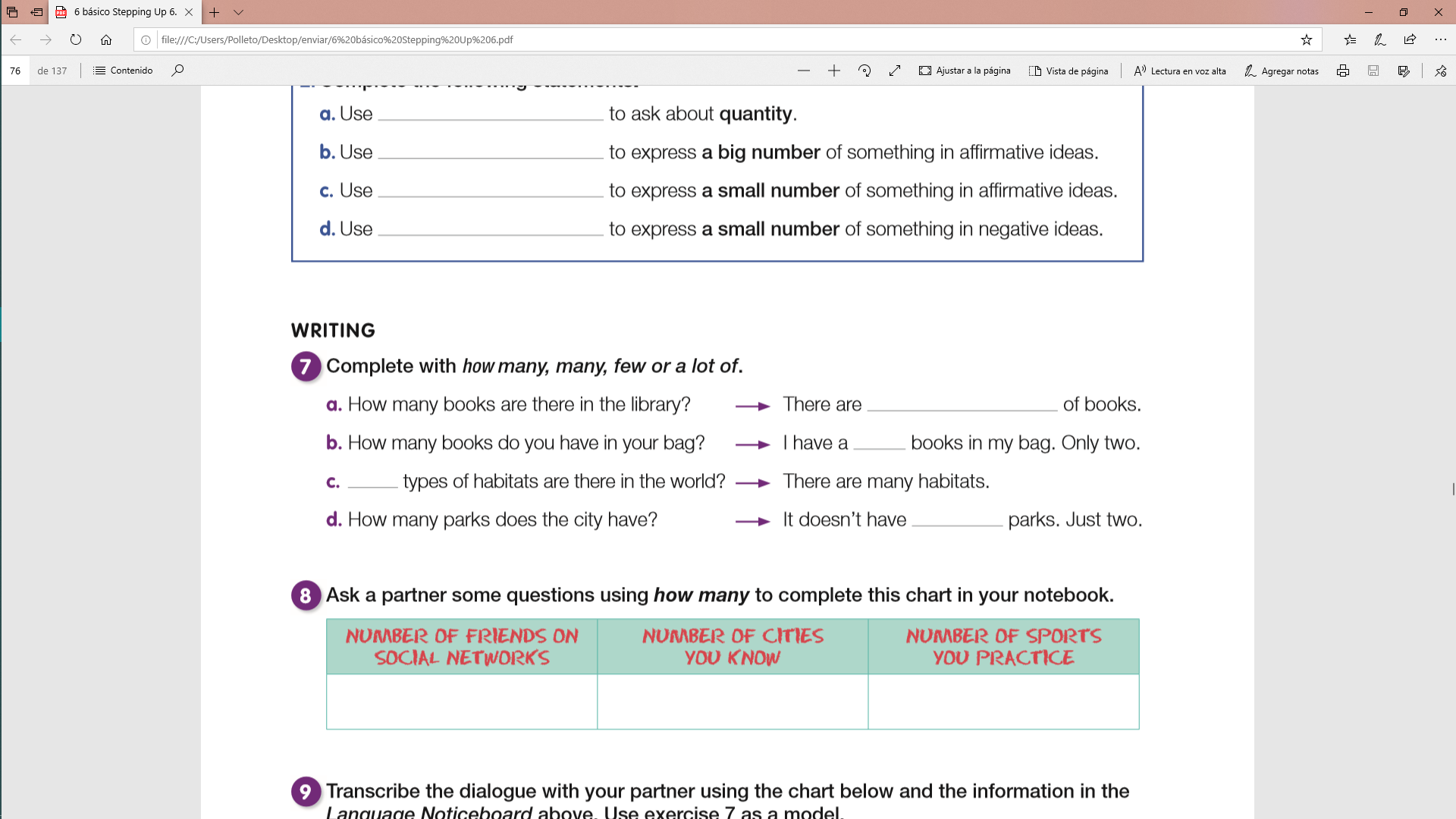 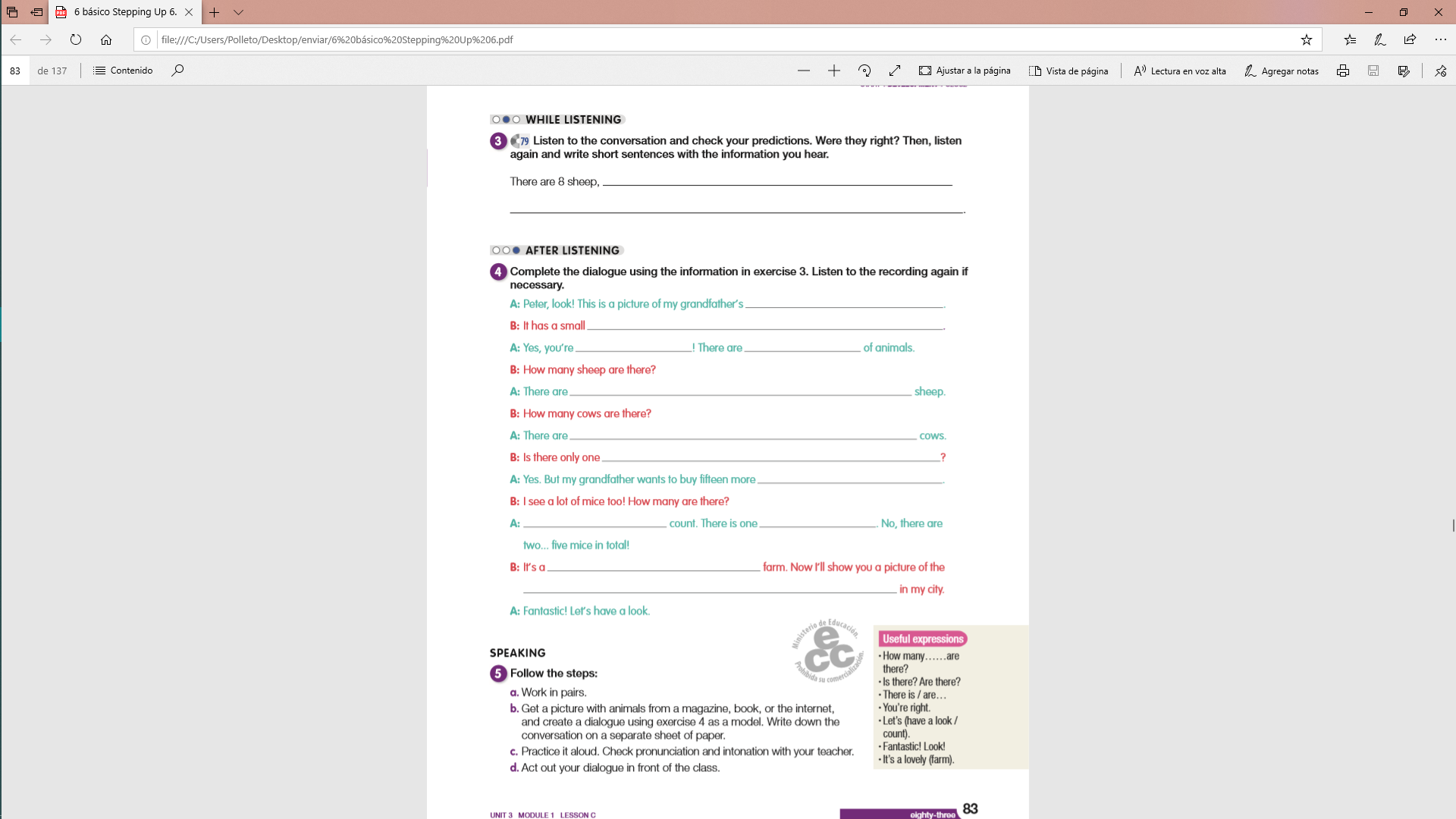 